РОССИЙСКАЯ ФЕДЕРАЦИЯИРКУТСКАЯ ОБЛАСТЬКОНТРОЛЬНО-СЧЕТНАЯ ПАЛАТАМУНИЦИПАЛЬНОГО ОБРАЗОВАНИЯ КУЙТУНСКИЙ РАЙОНАкт № 28проверки законного и эффективного (экономного и результативного) использования средств областного и местного бюджетов, выделенных на реализацию мероприятий перечня проектов народных инициатив в 2016-2017годах Харикскому муниципальному образованию.р. п. Куйтун                                                                                                  19 июня 2018г.В соответствии с Положением о Контрольно-счетной палате (КСП) МО Куйтунский район, утвержденным решением Думы от 26.04.2012г. №200, планом работы КСП на 2018г., распоряжением председателя КСП МО Куйтунский район  от 17.05.2018г. № 37, аудитором КСП Герасименко С. В. проведена проверка законного и эффективного (экономного и результативного) использования средств областного и местного бюджетов, выделенных на реализацию мероприятий перечня проектов народных инициатив в 2016-2017 годах  Харикскому муниципальному образованию.         Период проверки с 01.01.2016г. по 31.12.2017г.         Срок проведения проверки с 17.05.2018г. по 19.06.2018г.         Объем проверенных финансовых средств -   326,3 тыс. руб.Общие положенияЗаконом Иркутской области от 16.12.2004 г. № 92-ОЗ «О статусе и границах муниципальных образований Куйтунского района Иркутской области» Харикское муниципальное образование наделено статусом сельского поселения с административным центром в с. Харик (далее МО, сельское поселение). В состав поселения входит 3  населенных пункта: с. Харик, д. Ханхатуй, д. Аршан.По данным отдела сбора и обработки  статистической информации в Куйтунском районе Федеральной службы государственной статистики по Иркутской области численность населения Харикского муниципального образования на 01.01.2014г. составляла  774 человека, по состоянию на 01.01.2015г. – 749 человек, на 01.01.2016г. – 727 человек, на  01.01.2017г. – 720чел. В соответствии со ст. 22 Устава структуру органов местного самоуправления составляют Дума Харикского МО, Глава Харикского МО и Администрация  Харикского МО.Глава поселения является высшим должностным лицом поселения, возглавляет администрацию поселения и исполняет полномочия председателя Думы поселения. Главой администрации Харикского сельского поселения за проверяемый период являлись:- Ткачев Алексей Алексеевич, который вступил в должность с 12.12.2007г., был вновь переизбран 14.10.2012г. и исполнял полномочия Главы поселения по 20.09.2017года.- Константинов Вячеслав Григорьевич, который вступил в должность Главы поселения с 21.09.2017года (решение  Куйтунской ТИК от 11.09.2017 № 67/919 и распоряжение Администрации Харикского МО от 20.09.2017 № 76) и по настоящее время является Главой поселения.Вопросы правовой, территориальной, организационной, экономической и финансовой организации местного самоуправления в   муниципальном образовании  регулируются Уставом Харикского муниципального образования.2016годI. Оценка соблюдения Харикским МО законодательных и иных нормативных правовых актов при формировании бюджетных ассигнований для реализации мероприятий проектов народных инициатив, в том числе наличие расходного обязательства.Постановлением Правительства Иркутской области от 29 февраля 2016г. № 107-ПП утверждено Положение о предоставлении и расходовании в 2016 году субсидий из областного бюджета местным бюджетам в целях софинансирования расходных обязательств муниципальных образований Иркутской области на реализацию мероприятий перечня проектов народных инициатив (далее – Положение № 107-ПП). Данное Положение устанавливает условия предоставления и расходования в 2016 году субсидий из областного бюджета местным бюджетам в целях софинансирования расходных обязательств на реализацию мероприятий перечня проектов народных инициатив, критерии отбора муниципальных образований Иркутской области, а также порядок предоставления и расходования субсидий. Критериями отбора муниципальных образований для предоставления субсидий являются:- муниципальное образование имеет статус городского округа, городского или сельского поселения;- территория муниципального образования не находится в зоне затопления в связи со строительством Богучанской ГЭС;- на территорию муниципального образования не распространяются законы Иркутской области о дополнительных мерах социальной поддержки граждан, проживающих в п. Горно-Чуйский и п. Согдиондон Мамско-Чуйского района (Законы от 09.07.2015года № 68-ОЗ и 69-ОЗ); - численность постоянного населения муниципального образования по состоянию на 1 января 2015 года составляет более 35 человек.Харикское муниципальное образование соответствует критериям отбора: обладает статусом сельского поселения, не находится в зоне затопления, не подпадает под действие Закона от 09.07.2015 № 68-ОЗ и Закона от 09.07.2015 № 69-ОЗ и численность постоянного населения на 01.01.2015года составляет 749человек.Органы местного самоуправления муниципальных образований, соответствующих критериям отбора, в срок до 15 марта 2016 года представляют в Министерство экономического развития Иркутской области перечень проектов народных инициатив, соответствующий следующим требованиям: -  реализация полномочий, установленных статьями 14,16 Федерального закона от 6 октября 2003 года № 131-ФЗ «Об общих принципах организации местного самоуправления в Российской Федерации»;- период реализации проектов народных инициатив Перечня – до 30 декабря 2016 года;- отсутствие в Перечне мероприятий по строительству  и реконструкции объектов муниципальной собственности, выполнению работ по ликвидации несанкционированных свалок, изготовлению паспортов энергетического обследования  объектов, схем  тепло-водоснабжения и водоотведения, разработке  зон санитарной защиты скважин, приобретению мебели и легковых автомобилей для администрации городских округов и поселений Иркутской области,  приобретению оргтехники, спецтехники и оборудования, бывших в употреблении, за исключением спецтехники, имеющей государственную регистрацию и действующее свидетельство о прохождении технического осмотра;- отсутствие мероприятий Перечня в государственных программах Иркутской области.Решение об определении перечня мероприятий проектов народных инициатив на 2016 год в Харикском сельском поселении принималось на собрании граждан поселения. Согласно протоколу б/н от 25.02.2016г. на собрании присутствовало 15 человек. Из протокола следует, что мероприятия предложены главой поселения, обсуждение мероприятий не проводилось, списки участвовавших в собрании граждан к протоколу не приложены. Изложенное свидетельствует о том, что населением муниципального образования мероприятия не предлагались, инициатива по формированию мероприятий исходила от администрации муниципального образования. Статьей 18 Устава Харикского МО определено, что порядок назначения и проведения собрания граждан определяются нормативными правовыми актами Думы поселения, однако, такие НПА представительным органом Харикского МО не приняты, что ставит под сомнение легитимность принятых решений о перечне народных инициатив.Перечень мероприятий содержит следующие мероприятия: 1. Приобретение шин для трактора МТЗ-82 для подвоза питьевой воды населению;2. Приобретение глубинного насоса для водозаборного сооружения в с. Харик;3. Приобретение спутниковой антенны для интернет-связи в с. Харик;4. Приобретение системы оповещения при возникновении чрезвычайной ситуации;5. Приобретение мебели в МКУК  Харикский СКЦ.При анализе мероприятий перечня проектов народных инициатив на 2016 год установлено, что это имущественные приобретения для создания условий досуга и обеспечения жителей поселения услугами организации культуры, для обеспечения первичных мер пожарной безопасности в границах поселения и для организации благоустройства территории поселения. Данные мероприятия относятся к полномочиям органов местного самоуправления, установленных Федеральным законом от 06.10.2003г. № 131-ФЗ «Об общих принципах организации местного самоуправления в Российской Федерации» и соответствуют требованиям, определенным Положением № 107-ПП.28 сентября 2016года состоялось еще одно общее собрание граждан с. Харик, на котором было решено заменить мероприятие «приобретение спутниковой антенны для интернет-связи в с. Харик» на «приобретение ткани для изготовления одежды сцены в МКУК Харикский СКЦ», а также добавить на данное мероприятие 140 рублей, образовавшихся в результате экономии по мероприятию «Приобретение мебели в МКУК Харикский СКЦ». В соответствии с пунктом 15 Положения № 107-ПП, в установленные сроки (не позднее 10 ноября 2016г.) администрация Харикского сельского поселения направила документы в Министерство экономического развития Иркутской области для рассмотрения Комиссией вопроса о замене мероприятий в перечне проектов народных инициатив. Замена осуществлена на основании протокола комиссии по реализации проектов народных инициатив от 14.10.2016г. (состав комиссии утвержден распоряжением Губернатора Иркутской области). Вновь включенное в перечень мероприятие относится к полномочиям органов местного самоуправления, установленных Федеральным законом от 06.10.2003 № 131-ФЗ «Об общих принципах организации местного самоуправления в Российской Федерации» (п.12 ч.1 ст.14. 131-ФЗ).Согласно статье 65 Бюджетного кодекса РФ формирование расходов бюджетов бюджетной системы Российской Федерации осуществляется в соответствии с расходными обязательствами.  Статьей 86 БК РФ определено, что расходные обязательства возникают в результате принятия муниципальных правовых актов по вопросам местного значения, устанавливающими эти расходные обязательства. Расходные обязательства муниципального образования подлежат отражению в реестре расходных обязательств, обязанность ведения которого предусмотрена ст.87 БК РФ.Администрацией издано постановление от 25.04.2016г. № 36 «Об утверждении мероприятий перечня проектов народных инициатив, порядка организации работы по его реализации и расходования бюджетных средств», которое устанавливает принятие на себя расходных обязательств по реализации мероприятий в 2016году. Указанным постановлением определены ответственные должностные лица, сроки исполнения мероприятий (до 31 декабря 2016года), порядок расходования бюджетных средств на финансирование мероприятий.В КСП реестр расходных обязательств Харикского сельского поселения за 2016год не представлен и считается отсутствующим. Утвержденный Порядок ведения реестра расходных обязательств в 2016году отсутствовал.II. Проверка соблюдения Харикским МО условий предоставления и расходования субсидий на реализацию мероприятий народных инициатив.Пунктом 10 Положения № 107-ПП определены условия предоставления и расходования субсидий на реализацию мероприятий народных инициатив, которыми являются:а) отсутствие просроченной кредиторской задолженности по выплате денежного содержания главе муниципального образования, муниципальным служащим, а также заработной платы техническому и вспомогательному персоналу, работникам муниципальных учреждений.б) отсутствие задолженности по уплате ежемесячных обязательных платежей по страховым взносам на обязательное пенсионное страхование, обязательное медицинское страхование. в) отсутствие просроченной кредиторской задолженности по начислениям на оплату труда.г) обеспечение доведения зарплаты работников учреждений культуры до уровня зарплаты, определенного «дорожной картой». д) включение мероприятий Перечня в сводный Перечень. е) представление в министерство выписки из сводной бюджетной росписи, подтверждающей включение в состав расходов местного бюджета бюджетных ассигнований на реализацию мероприятий и копии платежного поручения, подтверждающего финансирование мероприятий за счет средств местного бюджета.КСП района проведен анализ соблюдения условий предоставления субсидии Харикским МО, в результате которого установлено, что:- просроченная кредиторская задолженность по выплате денежного содержания главе муниципального образования, муниципальным служащим, а также заработной платы работникам в течение 2016 года отсутствовала. На 1число каждого месяца имелась текущая задолженность по оплате труда за предшествующий месяц.- просроченная кредиторская задолженность по уплате ежемесячных обязательных платежей по страховым взносам на обязательное пенсионное страхование и по начислениям на оплату труда за период с 01.01.2016г. по  31.12.2016 года отсутствует.- Распоряжением Министерства культуры и архивов Иркутской области от 29.03.2016г. № 57-мр утвержден прогноз среднемесячной заработной платы работников учреждений культуры на 2016 год, который для учреждений Куйтунского района составляет 21285,9руб. При проверке начисления зарплаты работникам культуры установлено, что утвержденный показатель достигнут. - сводный перечень проектов народных инициатив на 2016год утвержден министром экономического развития Иркутской области 25 апреля 2016года, в который включены и мероприятия Харикского сельского поселения (№ п/п 165). Положением № 107-ПП определено, что исполнительным органом государственной власти Иркутской области, уполномоченным на предоставление субсидий, является министерство экономического развития Иркутской области (далее - министерство). Предоставление субсидий осуществляется в пределах лимитов бюджетных обязательств, в соответствии со сводной бюджетной росписью областного бюджета на 2016 год, на основании соглашений о предоставлении и расходовании субсидий на реализацию мероприятий перечня проектов народных инициатив. Между Министерством экономического развития Иркутской области и администрацией Харикского сельского поселения заключено соглашение от 01.06.2016г. № 62-57-76/6-20 (далее - Соглашение). Предметом соглашения является предоставление Министерством в 2016 году субсидии за счет средств областного бюджета бюджету Харикского сельского поселения в размере 157,9тыс. руб., в пределах бюджетных ассигнований, установленных Положением 107-ПП.Согласно приложению к Соглашению о предоставлении и расходовании в 2016 году субсидий на реализацию мероприятий перечня народных инициатив, областная субсидия и средства местного бюджета, предусмотренные на софинансирование мероприятий перечня проектов народных инициатив, распределены следующим образом (см. таблицу№1).Таблица №1, тыс. руб.Как видно из таблицы № 1, размер софинансирования мероприятий проектов народных инициатив за счет средств местного бюджета составил 5% от общей суммы финансирования данных мероприятий, что соответствует требованиям, установленным пунктом 11 Положения № 107-ПП (так как доля дотаций превышала 20%, но не более 50% собственных доходов местного бюджета в течение двух из трех последних отчетных финансовых лет: в 2013г. – 32%, в 2014г. – 42%, в 2015г. – 25%). Уведомлением Министерства экономического развития Иркутской области от 29.02.2016г. № 1681 по расчетам между бюджетами субсидии на реализацию мероприятий перечня проектов народных инициатив доведены до Администрации Харикского сельского поселения в сумме 157,9 тыс. руб.Объем бюджетных ассигнований на реализацию проектов народных инициатив утвержден Решением Думы Харикского МО от 28.04.2016г. № 8 «О внесении изменений в решение Думы Харикского МО № 19 от 28.12.2015г. «О бюджете Харикского сельского поселения на 2016 год». В доходной части местного бюджета поступления средств из областного бюджета в сумме 157,9тыс. руб. отражены по коду бюджетной классификации 940 202 02999 10 0000 151 «субсидии от других бюджетов бюджетной системы Российской Федерации». В расходной части бюджета поселения средства на мероприятия народных инициатив отнесены и отражены в полном объеме по соответствующим подразделам расходов бюджета поселения. Отдельная целевая статья 0072370 «Реализация мероприятий перечня проектов народных инициатив» присутствует в разных разделах/подразделах, где отражены расходы за счет областной субсидии.Расходы местного бюджета на софинансирование мероприятий перечня проектов народных инициатив предусмотрены в составе расходов по подразделу 0505 «Другие вопросы в области ЖКХ» по КЦСР 7300060020 «Мероприятия в области коммунального хозяйства» по виду расхода 244 «Закупка товаров, работ, услуг».В течение 2016 года 3 раза вносились изменения в решение о бюджете по изменению бюджетных ассигнований на реализацию мероприятий народных инициатив, осуществлялось передвижение лимитов бюджетных обязательств по следующим разделам, подразделам:табл. №2, тыс. руб.Показатели сводной бюджетной росписи соответствуют показателям, утвержденным решением о бюджете Харикского муниципального образования. Согласно ст. 221 БК РФ, утвержденные показатели бюджетных смет на 2016 год соответствуют доведенным лимитам.Субсидия в целях софинансирования расходных обязательств по реализации мероприятий перечня проектов народных инициатив Министерством экономического развития Иркутской области перечислена на лицевой счет администрации Харикского сельского поселения в сумме 157,9 тыс. руб. пл. пор. от 29.06.2016г. № 857103.Пунктом 2.1.2 указанного Соглашения предусмотрены виды расходов, на которые субсидия не должна расходоваться:- на погашение кредиторской задолженности по обязательствам, возникшим до момента заключения настоящего Соглашения;- на возмещение расходов, связанных с реализацией мероприятий, проектов, финансирование которых осуществлялось за счет средств местного бюджета до заключения настоящего Соглашения;- на реализацию мероприятий, связанных со строительством и реконструкцией объектов;- на реализацию мероприятий, предусмотренных государственными программами Иркутской области;- на реализацию мероприятий в отношении имущества (земельных участков), не находящемся в муниципальной собственности или пользовании соответствующего муниципального образования.Согласно отчету об использовании субсидии в целях софинансирования расходов, связанных с реализацией мероприятий перечня проектов народных инициатив  фактическое использование средств за 2016 год составило 166,3 тыс. руб., в том числе 157,9 тыс. руб. за счет средств областного бюджета и 8,4 тыс. руб. за счет средств местного бюджета.Анализ мероприятий показал, что это были имущественные приобретения: ткань для изготовления одежды сцены в МКУК ХСКЦ, шины для трактора, глубинный насос, система оповещения, мебель. Все закупки своевременно были размещены в план-графике заказов на поставку товаров, выполнения работ, оказания услуг для обеспечения муниципальных нужд на 2016 год. Всего заключено 5 договоров на поставку вышеуказанных товаров на общую сумму 166,3 тыс. руб. Договора заключены с учетом требований п.4 ч.1 ст.93 Федерального закона от 05.04.2013г. №44-ФЗ «О контрактной системе в сфере закупок товаров, работ, услуг для обеспечения государственных и муниципальных нужд», осуществление закупки товара, работы или услуг на сумму, не превышающую ста тысяч рублей у единственного поставщика.III. Использование бюджетных средств, выделенных на реализацию мероприятий народных инициатив.Освоение денежных средств (областной и местный бюджет) осуществлялось в соответствии с утвержденным планом мероприятий перечня проектов народных инициатив, а именно: 1. Приобретение насоса глубинного для водозаборного сооружения в с. Харик по улице Озерная.Заключен договор от 02.06.2016г. № 32 с ООО «УниверсалСервис» на приобретение насоса глубинного ЭЦВ 6-6,5-85-1 в количестве 1 шт. стоимостью 32 тыс. руб. Насос получен в день заключения договора, что подтверждается универсальным передаточным  документом от 02.06.2016г. № 89. Оплата произведена по разделу/подразделу 0505 «Другие вопросы в области ЖКХ» КОСГУ 310 «Увеличение стоимости основных средств» в сумме 32 тыс. руб., в том числе пл. пор. от 15.06.2016г. № 292 в сумме 8,4 тыс. руб. за счет средств местного бюджета (софинансирование) и пл. пор. от 12.07.2016г. № 350 в сумме 23,6 тыс. руб. за счет средств областного бюджета (субсидии). Приобретенный насос числится в учете на балансовом счете 10100 «Основные средства».При этом следует указать на то, что в бухгалтерском учете и в реестре муниципальной собственности водозаборное сооружение в с. Харик по ул. Озерная, для установки на которое приобретен указанный насос, не числится. Право муниципальной собственности на такой объект не зарегистрировано. Также не числится и земельный участок под таким водозаборным сооружением.К визуальному осмотру представлен насос глубинный, который к использованию не пригоден, поскольку полностью покрыт коррозийным слоем, корпус деформирован, идентифицировать марку насоса не представляется возможным. Насос находится на территории частного владения бывшего Главы поселения Ткачева А. А.  В КСП представлены пояснения по поводу местонахождения данного насоса, где указано, что «в настоящее время определено место хранения неисправного насоса ЭЦВ в электробойлерной Администрации». Акт на демонтаж указанного насоса составлен 01.06.2018г.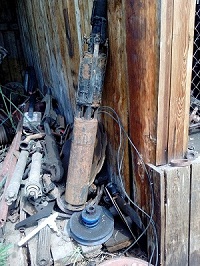 2. Приобретение шин для трактора МТЗ-82 для подвоза питьевой воды населению Харикского сельского поселения. Заключен договор от 15.07.2016г. № 36 с ООО ТД «Русская Шина» на приобретение сельхозшин в количестве 4 штук на сумму 52,7 тыс. руб. Шины получены 22 июля 2016года, что подтверждается передаточным документом. Оплата произведена по разделу/подразделу 0505 «Другие вопросы в области ЖКХ» КЦСР 7300072370 «реализация мероприятий перечня проектов народных инициатив» КОСГУ 340 «Увеличение стоимости материальных запасов» в сумме 52,7 тыс. руб. пл. пор. от 22.07.2016г. № 360. В июле 2016года приобретенные шины приняты к учету, а 28 декабря 2016 года списаны. Дефектная ведомость не составлялась, в акте о списании шин отсутствует заключение комиссии, в котором должны быть указаны причины их списания. Согласно п. 349 Приказа Минфина РФ от 01.12.2010 N 157н "Об утверждении Единого плана счетов бухгалтерского учета для органов государственной власти (государственных органов), органов местного самоуправления, органов управления государственными внебюджетными фондами, государственных академий наук, государственных (муниципальных) учреждений и Инструкции по его применению" (далее - Инструкция № 157н) для учета запасных частей к транспортным средствам предусмотрен забалансовый счет 09 в целях контроля за их использованием. На нем учитываются материальные ценности, выданные на транспортные средства взамен изношенных. Перечень материальных ценностей, учитываемых на этом забалансовом счете (двигатели, аккумуляторы, шины, покрышки и т.п.), устанавливается учетной политикой учреждения, однако учетная политика Харикского муниципального образования отсутствует. Забалансовый счет 09 «Запасные части взамен изношенных» не ведется.При визуальном осмотре установлено, что  шины марки 15.5-38 Ф-2АД (задние) в количестве 2 штук находятся в запасе как бывшие в употреблении, одна шина марки 320Р508 (12.00Р20) Бел-116 установлена на тракторный прицеп трактора МТЗ-82, вторая шина такой же марки к осмотру не представлена. По пояснениям главного специалиста «данная автошина в 2016 году была установлена на тракторный прицеп-цистерну. В начале 2017 года шина вышла из строя (порыв корда) и была заменена на шину б/у, неисправная шина была утилизирована».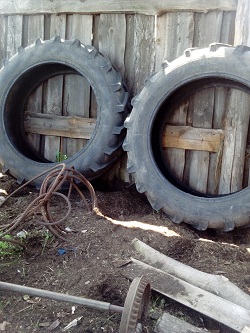 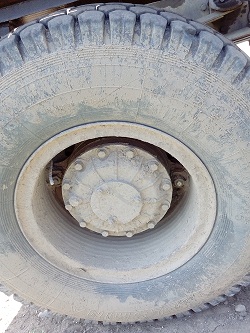 	3. Приобретение мебели для МКУК «Харикский социально-культурный центр».Заключен договор от 12 августа 2016 года б/н с ООО «МебиТех» на поставку мебели в количестве 34 единиц на сумму 51,4 тыс. руб. Ассортимент и количество поставляемого товара указаны в спецификации, которая является неотъемлемой частью данного договора. Товар получен 15 августа 2016 года, что подтверждается передаточным документом, подписанным директором МКУК Харикский СКЦ. Оплата произведена по подразделу 0801 «Культура» КЦСР 7510072370 «реализация мероприятий перечня проектов народных инициатив»  КОСГУ 310 «Увеличение стоимости основных средств» платежным поручением № 435 от 29.08.2016г. в размере 51,4 тыс. руб.В бухгалтерском учете мебель стоимостью более трех тысяч рублей (ЧФ Стеллаж № 2) отражена по счету 101.36000 «Производственный и хозяйственный инвентарь», а предметы стоимостью до 3-х тысяч рублей учтены на забалансовом счете 21 «Основные средства стоимостью до 3000 рублей включительно в эксплуатации» (скамья со спинкой, стол компьютерный, стол письменный, стулья, стойки).   При визуальном осмотре подтверждено наличие приобретенной мебели. Следует отметить, что инвентарные номера предметам мебели не присвоены, что является нарушением п.46 Инструкции № 157н.	4. Приобретение системы оповещения при возникновении чрезвычайной ситуации.Администрация Харикского сельского поселения заключила договор № 562/16 от 17 октября 2016 года с СГО ООО «Всероссийское добровольное пожарное общество» на сумму 15 тыс. руб. на приобретение системы оповещения при возникновении ЧС. Согласно товарной накладной от 18.10.2016года № 1149 система оповещения получена Главой поселения 18 октября 2016г. Оплата произведена платежным поручением от 19.10.2016г. по подразделу 0309 «Защита населения и территории от чрезвычайных ситуаций природного и техногенного характера, гражданская оборона» КЦСР 7180072370 «реализация мероприятий перечня проектов народных инициатив» КОСГУ 310 «Увеличение стоимости основных средств» в сумме 15 тыс. руб. Приобретенная система оповещения отражена в бухгалтерском учете и числится в составе объектов основных средств.      При визуальном осмотре подтверждено наличие системы оповещения (расположена на здании администрации).	5. Приобретение ткани для изготовления одежды сцены в МКУК Харикский СКЦЗаключен договор от 28 октября 2016г. № 1 с ИП Колпаков С. М. на приобретение портьерной ткани в количестве 30,28м. на сумму 15,1 тыс. руб. Товар получен 28.10.2016г., т.е. в день заключения договора, что подтверждается товарной накладной № 1 от 28.10.2016г., подписанной директором СКЦ. Оплата произведена платежным поручением от 08.11.2016г. в сумме 15,1 тыс. руб. по подразделу 0801 «Культура» КЦСР 7510072370 «реализация мероприятий перечня проектов народных инициатив»  КОСГУ 340 «Увеличение стоимости материальных запасов».Приобретенная ткань портьерная своевременно принята к бухгалтерскому учету, отражена в оборотно-сальдовой ведомости по счету 10500 «Материальные запасы». Ткань приобреталась в октябре 2016 года для изготовления одежды сцены, однако, по состоянию на 01.01.2018года и на 01.06.2018года числилась в составе материальных запасов, хотя  была изготовлена одежда сцены (по устному пояснению директора Харикского СКЦ Негородовой С.Н.). В соответствии с распоряжением главы поселения от 15.12.2016г. № 93 была проведена инвентаризация материальных ценностей в МКУК «Харикский СКЦ». Согласно инвентаризационной ведомости от 15.12.2016г. во время проведения инвентаризации фактическое наличие портьерной ткани не установлено, не установлено и расхождений с данными бухгалтерского учета (в бухгалтерском учете ткань портьерная числится), что свидетельствует о формальном подходе к проведению инвентаризации. При визуальном осмотре подтверждено наличие одежды сцены.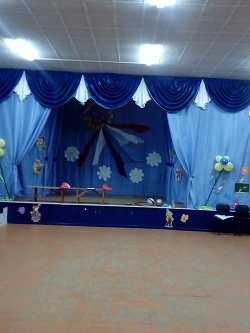 2017годI. Оценка соблюдения Харикским МО законодательных и иных нормативных правовых актов при формировании бюджетных ассигнований для реализации мероприятий проектов народных инициатив, в том числе наличие расходного обязательства.На 2017 год Положение о предоставлении и расходовании субсидий из областного бюджета местным бюджетам в целях софинансирования расходных обязательств муниципальных образований Иркутской области на реализацию мероприятий перечня проектов народных инициатив утверждено постановлением Правительства Иркутской области от 12.04.2017 № 240-пп (далее – Положение № 240-ПП).Так же, как и в 2016году, исполнительным органом государственной власти Иркутской области, уполномоченным на предоставление субсидий, является министерство экономического развития Иркутской области.Критерии отбора муниципальных образований для предоставления субсидий по сравнению с 2016 годом значительно не изменились (исключено одно требование о статусе городского, сельского поселения). Харикское муниципальное образование соответствует критериям отбора: не находится в зоне затопления, не подпадает под действие Закона от 09.07.2015 № 68-ОЗ и Закона от 09.07.2015 № 69-ОЗ и численность постоянного населения на 01.01.2016года составляет 727человек.Харикское муниципальное образование включено в перечень муниципальных образований, соответствующих критериям отбора, которые установлены приложением № 1 к Положению № 240-ПП (№ п/п 175).Требования к перечню проектов народных инициатив по сравнению с 2016 годом  также значительно не изменились. Решение об определении перечня мероприятий проектов народных инициатив на 2017 год в Харикском сельском поселении принималось на собрании граждан поселения. Согласно протоколу б/н от 27.04.2017г. на собрании присутствовало 28 человек. Из протокола следует, что мероприятия предложены главой поселения, обсуждение мероприятий не проводилось, списки участвовавших в собрании граждан к протоколу не приложены. Изложенное свидетельствует о том, что населением муниципального образования мероприятия не предлагались, инициатива по формированию мероприятий исходила от администрации муниципального образования.  Статьей 18 Устава Харикского МО определено, что порядок назначения и проведения собрания граждан определяются нормативными правовыми актами Думы поселения, однако, такие НПА представительным органом Харикского МО не приняты. Согласно подпункта 3 пункта 6 ОМСУ, включенные в распределение субсидий, представляют в министерство экономического развития Иркутской области документы об одобрении Перечня по итогам проведенных в 2017 году сходов граждан, конференций граждан, собраний граждан или других форм непосредственного осуществления населением местного самоуправления. Необходимые документы направлены через электронную почту администрации Куйтунского района 28.04.2017г. (срок представления в министерство установлен 28.04.2017г.). Согласно протокола собрания граждан за реализацию мероприятий проголосовало 28человек, против – 0, воздержались - 0.Перечень мероприятий содержит следующие мероприятия: 1. Приобретение шин для трактора МТЗ-82 для подвоза питьевой воды населению;2. Приобретение глубинного насоса для водозаборного сооружения в с. Харик;3. Приобретение светодиодных фонарей для уличного освещения  в с. Харик, д. Аршан;4. Приобретение мотопомпы, пожарных рукавов, ствола пожарного для обеспечения пожарной безопасности населения Харикского сельского поселения;При анализе мероприятий перечня проектов народных инициатив на 2017 год установлено, что это имущественные приобретения для обеспечения первичных мер пожарной безопасности в границах поселения и для организации благоустройства территории поселения. Данные мероприятия относятся к полномочиям органов местного самоуправления, установленных Федеральным законом от 06.10.2003г. № 131-ФЗ «Об общих принципах организации местного самоуправления в Российской Федерации» и соответствуют требованиям, определенным Положением № 240-ПП.Администрацией издано постановление от 25.05.2017г. № 42 «Об утверждении мероприятий перечня проектов народных инициатив, порядка организации работы по его реализации и расходования бюджетных средств», которое устанавливает принятие на себя расходных обязательств по реализации мероприятий в 2017 году.Порядок ведения реестра расходных обязательств Харикского муниципального образования утвержден постановлением Администрации от 26.02.2017 № 43-1. Однако, следует отметить, что реестр ведется не по форме, утвержденной постановлением № 43-1, а в программе «Свод-Смарт» по форме, утвержденной приказом Министерства финансов РФ от 31 мая 2017года № 82-н «Об утверждении Порядка представления реестров расходных обязательств субъектов Российской Федерации, сводов реестров расходных обязательств муниципальных образований, входящих в состав субъекта Российской Федерации…».  В своде реестров расходных обязательств муниципальных образований, заполненном Харикским поселением на 2017год, расходные обязательства на реализацию перечня мероприятий народных инициатив отражены, но отсутствует ссылка на нормативный правовой документ, на основании которого приняты указанные расходные обязательства.II. Проверка соблюдения Харикским МО условий предоставления и расходования субсидий на реализацию мероприятий народных инициатив.Пунктом 11 Положения № 240-ПП определены условия предоставления и расходования субсидий на реализацию мероприятий народных инициатив, которыми являются:1) отсутствие просроченной кредиторской задолженности по выплате денежного содержания главе муниципального образования, муниципальным служащим, а также заработной платы техническому и вспомогательному персоналу, работникам муниципальных учреждений.2) отсутствие задолженности по уплате ежемесячных обязательных платежей по страховым взносам на обязательное пенсионное страхование, обязательное медицинское страхование (данное условие исключено постановлением Правительства ИО от 6.10.2017 № 636-пп). 3) отсутствие просроченной кредиторской задолженности по начислениям на оплату труда.4) имущество, включая земельные участки, предназначенные для реализации мероприятий, должны находиться в муниципальной собственности или должны быть в пользовании муниципального образования.5) представление в министерство выписки из сводной бюджетной росписи, подтверждающей наличие в местном бюджете бюджетных ассигнований на реализацию мероприятий и заявки на предоставление субсидии.КСП района проведен анализ соблюдения условий предоставления субсидии Харикским МО, в результате которого установлено, что:- просроченная кредиторская задолженность по выплате денежного содержания главе муниципального образования, муниципальным служащим, а также заработной платы работникам в течение 2017 года отсутствовала. На 1число каждого месяца имелась текущая задолженность по оплате труда за предшествующий месяц.- просроченная кредиторская задолженность по уплате ежемесячных обязательных платежей по страховым взносам на обязательное пенсионное страхование и по начислениям на оплату труда за период с 01.01.2017г. по  31.12.2017 года отсутствует.-  трактор МТЗ-82 находится в собственности поселения, отражен в бухгалтерском учете и в реестре муниципального имущества (балансовая стоимость 545,7тыс.руб.).Водозаборное сооружение в с. Харик по ул. Озерная в бухгалтерском учете и в реестре муниципальной собственности не числится. Право муниципальной собственности на такой объект не зарегистрировано. Также не числится и земельный участок под таким водозаборным сооружением. В ходе настоящей проверки установлено, что Администрацией Харикского МО в министерство экономического развития Иркутской области предоставлялась выписка из реестра муниципальной собственности Харикского муниципального образования, согласно которой в реестре муниципальной собственности по реестровым номером 8 числится водонапорная башня по улице Озерная площадью 50кв.м. Однако, при проверке реестра муниципальной собственности установлено, что реестровый номер 8 в реестре отсутствует, также в реестре не числится объект «водонапорная башня по улице Озерная». Отсюда следует, что предоставленная  в министерство выписка не соответствует действительности и является фиктивной. Между Министерством экономического развития Иркутской области и администрацией Харикского сельского поселения заключено соглашение от 22.06.2017г. № 05-62-68/17-20 (далее - Соглашение). Предметом соглашения является предоставление Министерством в 2017 году субсидии за счет средств областного бюджета бюджету Харикского сельского поселения в размере 151,5тыс. руб.Согласно приложению к Соглашению о предоставлении и расходовании в 2017 году субсидий на реализацию мероприятий перечня народных инициатив, областная субсидия и средства местного бюджета, предусмотренные на софинансирование мероприятий перечня проектов народных инициатив, распределены следующим образом (см. таблицу№    3).Таблица № 3, тыс. руб.Как видно из таблицы № 3, размер софинансирования мероприятий проектов народных инициатив за счет средств местного бюджета составил 5,3% от общей суммы финансирования данных мероприятий, что соответствует требованиям, установленным пунктом 12 Положения № 240-ПП (так как доля дотаций превышала 20%, но не более 50% собственных доходов местного бюджета в течение двух из трех последних отчетных финансовых лет: в 2014г. – 42%, в 2015г. – 25%, в 2016г. – 20,2%). Уведомлением Министерства экономического развития Иркутской области от 05.06.2017г. № 2890 по расчетам между бюджетами субсидия на реализацию мероприятий перечня проектов народных инициатив доведена до Администрации Харикского сельского поселения в сумме 151,5 тыс. руб.Объем бюджетных ассигнований на реализацию проектов народных инициатив утвержден Решением Думы Харикского МО от 19.06.2017г. № 20 «О внесении изменений в решение Думы Харикского сельского поселения на 2017 год и плановый период2018 и 2019 годов». В доходной части местного бюджета поступления средств из областного бюджета в сумме 151,5тыс. руб. отражены по коду бюджетной классификации 940 2 02 29999 10 0000 151 «Прочие субсидии бюджетам сельских поселений». В расходной части бюджета поселения средства на мероприятия народных инициатив отнесены и отражены в полном объеме с учетом местного софинансирования по соответствующим подразделам расходов бюджета поселения на отдельную целевую статью 71400S2370 «Реализация мероприятий перечня проектов народных инициатив» в общей сумме 160тыс.руб. Расходы на реализацию мероприятий народных инициатив отражены без разделения источников финансирования (областной, местный бюджет).В течение 2017 года изменения в решение о бюджете по изменению бюджетных ассигнований на реализацию мероприятий народных инициатив не вносились.Показатели сводной бюджетной росписи соответствуют показателям, утвержденным решением о бюджете Харикского муниципального образования. Субсидия, предусмотренная к перечислению из областного бюджета на софинансирование мероприятий, на лицевой счет администрации сельского поселения поступила 25.07.2017г. в объеме 114,6тыс. руб., остатки субсидии в сумме 36,9тыс.руб. поступили 03.10.2017г. Перечисление субсидии в 2017 году осуществлялось на основании заявок сельского поселения на кассовый расход, поданных в Управление Федерального казначейства Иркутской области.Пунктом 2.1.3 заключенного Соглашения предусмотрены виды расходов, на которые субсидия не должна расходоваться:- на погашение кредиторской задолженности по обязательствам, возникшим до момента заключения настоящего Соглашения;- на возмещение расходов, связанных с реализацией мероприятий, проектов, финансирование которых осуществлялось за счет средств местного бюджета до заключения настоящего Соглашения;- на реализацию мероприятий, связанных со строительством и реконструкцией объектов;- на реализацию мероприятий, предусмотренных государственными программами Иркутской области;- на реализацию мероприятий в отношении имущества (земельных участков), не находящемся в муниципальной собственности или пользовании соответствующего муниципального образования.Согласно отчету об использовании субсидии в целях софинансирования расходов, связанных с реализацией мероприятий перечня проектов народных инициатив  фактическое использование средств за 2017 год составило 160 тыс. руб., в том числе 151,5 тыс. руб. за счет средств областного бюджета и 8,5 тыс. руб. за счет средств местного бюджета.Анализ мероприятий показал, что это были имущественные приобретения. Всего заключено 4 договора на поставку товаров на общую сумму 160 тыс. руб. Договора заключены с учетом требований п.4 ч.1 ст.93 Федерального закона от 05.04.2013г. №44-ФЗ «О контрактной системе в сфере закупок товаров, работ, услуг для обеспечения государственных и муниципальных нужд», осуществление закупки товара, работы или услуг на сумму, не превышающую ста тысяч рублей у единственного поставщика.III. Использование бюджетных средств, выделенных на реализацию мероприятий народных инициатив.Освоение денежных средств (областной и местный бюджет) осуществлялось в соответствии с утвержденным планом мероприятий перечня проектов народных инициатив, а именно: 1. Приобретение мотопомпы, пожарных рукавов, ствола пожарного для обеспечения пожарной безопасности населения.На приобретение пожарного инвентаря заключен договор поставки от 20.07.2017 б/н с ООО ЦПО «Пламя» общей стоимостью 41 тыс.руб. Инвентарь получен Главой поселения по передаточному документу 9 августа 2017г. Оплата произведена по разделу/подразделу 0309 «Защита населения и территории от чрезвычайных  ситуаций, гражданская  оборона» КЦСР 71400S2370 «реализация мероприятий перечня проектов народных инициатив» в сумме 41 тыс. руб., в том числе пл. пор. от 18.08.2017г. № 410 в сумме 2,2 тыс. руб. за счет средств местного бюджета (софинансирование) и пл. пор. от 18.08.2017г. № 411 в сумме 38,8 тыс. руб. за счет средств областного бюджета (субсидии).Приобретенная мотопомпа, рукава пожарные отражены в бухгалтерском учете и числится в составе объектов основных средств. Ствол пожарный числится на забалансовом учете, так как его стоимость менее 3-х тыс.рублей (п.373 инструкции № 157н).    При визуальном осмотре подтверждено наличие приобретенного пожарного инвентаря. Следует отметить, что инвентарные номера предметам мебели не присвоены, что является нарушением п.46 Инструкции № 157н.2. Приобретение шин для трактора МТЗ-82 для подвоза питьевой воды населению Харикского сельского поселения. Заключен договор от 21.07.2017г. б/н с ООО ТД «Русская Шина» на приобретение шин в количестве 4 штук на сумму 45 тыс. руб. Шины получены по товарной накладной от 21.07.2017 № 129, что подтверждается подписью в получении Главой Администрации. Оплата произведена по разделу/подразделу 0502 «Коммунальное хозяйство» КЦСР 71400S2370 «реализация мероприятий перечня проектов народных инициатив» в сумме 45 тыс. руб., в том числе пл. пор. от 07.08.2017г. № 350 в сумме 2,4 тыс. руб. за счет средств местного бюджета (софинансирование) и пл. пор. от 07.08.2017г. № 352 в сумме 42,6 тыс. руб. за счет средств областного бюджета (субсидии).Приобретенные шины приняты к учету, а 14 сентября 2017 года списаны. Дефектная ведомость не составлялась, в акте о списании шин отсутствует заключение комиссии, в котором должны быть указаны причины их списания. В нарушение п. 349 Инструкции N 157н учет выданных шин взамен изношенных на забалансовом счете 09 не ведется.  При визуальном осмотре установлено, что две шины марки 15.5Р38 в количестве двух штук установлены на задние колеса трактора МТЗ-82, одна шина марки 11.2-20 Ф-35 установлена на переднее колесо, а вторая находится в запасе новая. 3. Приобретение насоса глубинного для водозаборного сооружения в с. Харик по улице Озерная и установка собственными силами.Заключен договор от 25.07.2017г. № 27 с ООО «УниверсалСервис» на приобретение насоса глубинного ЭЦВ 6-6,5-85-1 в количестве 1 шт. стоимостью 35 тыс. руб. Насос получен в день заключения договора, что подтверждается универсальным передаточным  документом от 25.07.2017г. № 64. Оплата произведена по разделу/подразделу 0502 «Коммунальное хозяйство» КЦСР 71400S2370 «реализация мероприятий перечня проектов народных инициатив» в сумме 35 тыс. руб., в том числе пл. пор. от 07.08.2017г. № 349 в сумме 1,8 тыс. руб. за счет средств местного бюджета (софинансирование) и пл. пор. от 07.08.2017г. № 351 в сумме 33,2 тыс. руб. за счет средств областного бюджета (субсидии).Приобретенный насос числится в учете на балансовом счете 10100 «Основные средства».При этом следует указать на то, что в бухгалтерском учете и в реестре муниципальной собственности водозаборное сооружение в с. Харик по ул. Озерная не числится. Право муниципальной собственности на такой объект не зарегистрировано. Также не числится и земельный участок под таким водозаборным сооружением. Данное водозаборное сооружение обеспечивает технической водой население в количестве 200 человек, детский сад и Харикскую СОШ № 2, а также используется для наполнения пожарных резервуаров. По пояснениям главного специалиста Харикского поселения, ввиду плохого качества воды насосы на данном водозаборном сооружении меняются ежегодно. При визуальном осмотре установлено, что на водозаборном сооружении осуществляется забор воды, насос установлен.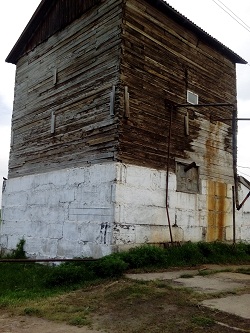 4. Приобретение светодиодных фонарей для уличного освещения в с.Харик, д. Аршан и установка собственными силами.Светодиодные фонари в количестве 30 штук приобретены по договору купли-продажи от 11.10.2017 № 1 с ИП Колпаков С. М. на общую сумму 39тыс.руб., получены Главой поселения по товарной накладной от 11.10.2017г. Оплата произведена по разделу/подразделу 0503 «благоустройство» КЦСР 71400S2370 «реализация мероприятий перечня проектов народных инициатив» в сумме 39 тыс. руб., в том числе пл. пор. от 10.10.2017г. № 523 в сумме 2,1 тыс. руб. за счет средств местного бюджета (софинансирование) и пл. пор. от 20.10.2017г. № 524 в сумме 36,9 тыс. руб. за счет средств областного бюджета (субсидии).Приобретенные светодиодные фонари приняты к учету в состав основных средств и отражены в бухгалтерском учете в соответствии с требованиями инструкции № 157 на забалансовом счете 21«основные средства стоимостью до 3000 рублей».Для размещения фонарей уличного освещения с филиалом ОАО «ИЭСК» Западные электрические сети Администрацией Харикского сельского поселения заключен договор временного ограниченного пользования имуществом от 01.09.2017 № 144/ЗЭС-17. В качестве имущества, предоставляемого в пользование сельскому поселению договором определены опоры в количестве 31 штуки. Общая протяженность участка для размещения светильников в с. Харик составляет 1120м., в д. Аршан – 240м.  При визуальном осмотре установлено, что светодиодные фонари установлены на улицах поселения.Таким образом, в результате проверки установлено:1. Нормативные правовые акты, устанавливающие порядок назначения и проведения собрания граждан, отсутствуют, что ставит под сомнение легитимность принятых решений о перечне народных инициатив.2. В 2016году отсутствовал реестр расходных обязательств Харикского сельского поселения, а также Порядок ведения реестра расходных обязательств. Указанный Порядок утвержден постановлением Администрации Харикского МО от 26.02.2017 № 43-1. Однако, следует отметить, что реестр ведется не по форме, утвержденной постановлением № 43-1, а в программе «Свод-Смарт» по форме, утвержденной приказом Министерства финансов РФ от 31 мая 2017года № 82-н «Об утверждении Порядка представления реестров расходных обязательств субъектов Российской Федерации, сводов реестров расходных обязательств муниципальных образований, входящих в состав субъекта Российской Федерации…».  3. В бухгалтерском учете и в реестре муниципальной собственности водозаборное сооружение в с. Харик по ул. Озерная, для установки на которое приобретен глубинный насос, не числится. Право муниципальной собственности на такой объект не зарегистрировано. Также не числится и земельный участок под таким водозаборным сооружением.4. Числящийся в бухгалтерском учете глубинный насос ЭЦВ хранится на территории частного владения.5. Ткань портьерная приобреталась в октябре 2016 года для изготовления одежды сцены, однако, по состоянию на 01.01.2018года и на 01.06.2018года числилась в составе материальных запасов, хотя  была изготовлена одежда сцены (по устному пояснению директора Харикского СКЦ Негородовой С.Н.). В соответствии с распоряжением главы поселения от 15.12.2016г. № 93 была проведена инвентаризация материальных ценностей в МКУК «Харикский СКЦ». Согласно инвентаризационной ведомости от 15.12.2016г. во время проведения инвентаризации фактическое наличие портьерной ткани не установлено, не установлено и расхождений с данными бухгалтерского учета (в бухгалтерском учете ткань портьерная числится), что свидетельствует о формальном подходе к проведению инвентаризации. При визуальном осмотре подтверждено наличие одежды сцены. 1. Несоблюдение требований по ведению бухгалтерского учета:	а) С материально-ответственными лицами не заключены договоры материальной ответственности.	б) Для списания основных средств и материальных запасов в 2016 и 2017 году распоряжением Главы Администрации Харикского МО создавалась комиссия из трех человек: заведующая библиотекой, начальник отделения почтовой связи, ветеринарный техник. Начальник отделения почтовой связи и ветеринарный техник не являются работниками Администрации поселения и Харикского СКЦ, в связи с чем Глава не мог распоряжаться об их включении в состав комиссии. 	в) Учетная политика Харикского муниципального образования не разработана.	г) Дефектные ведомости перед списанием автомобильных шин не составлялись. Забалансовый учет автошин, выданных взамен изношенных, не ведется.	д) Инвентарные номера объектам основных средств не присвоены, что является нарушением п.46 Инструкции № 157н.Акт составлен в 3-х экземплярах (1экз. – Харикское МО, 2экз. – КСП МО Куйтунский район, 3 экз. – КСП Иркутской области).Аудитор КСП                              	    Глава Харикского сельского поселенияС. В. Герасименко _________                           В. Г. Константинов_________________                                                                                                      Начальник отдела ЦБ                                                                                     Л. В. Степанова _________________                                                                         №№п/пНаименование мероприятияОбъем финансирования, всегов том числе средствав том числе средства№№п/пНаименование мероприятияОбъем финансирования, всегообластного бюджета местного бюджета21Приобретение шин для трактора МТЗ-82 для подвоза питьевой воды населению Харикского сельского поселения52,752,7-32Приобретение глубинного насоса для водонапорной башни в с. Харик по ул. Озерная3223,68,443Приобретение ткани для изготовления одежды сцены в МКУК Харикский СКЦ1515-54Приобретение системы оповещения при возникновении чрезвычайной ситуации1515-55Приобретение мебели в МКУК Харикский СКЦ51,651,6-8Итого:166,3157,98,4КФСРКЦСР, КВР - 244КОСГУРешение Думы от 29.04.16г.  №8Решение Думы от 27.07.16г. № 17Решение Думы от 13.10.16г. № 20Решение Думы от 13.12.16г. № 240104711007237034067,715--03097180072370310151515150505730007237031023,623,623,623,605057300060020310 соф.8,48,48,418,9 (в т.ч.8,4)05057300072370340-52,752,752,70801751007237031051,651,651,651,408017510072370340--1515,2Итого166,3166,3166,3166,3№№п/пНаименование мероприятияОбъем финансирования, всегов том числе средствав том числе средства№№п/пНаименование мероприятияОбъем финансирования, всегообластного бюджета местного бюджета21Приобретение шин для трактора МТЗ-82 для подвоза питьевой воды населению Харикского сельского поселения4542,62,432Приобретение глубинного насоса для водонапорной башни в с. Харик по ул. Озерная и установка собственными силами3533,21,843Приобретение светодиодных фонарей для уличного освещения в с. Харик, д.Аршан и установка собственными силами3936,92,154Приобретение мотопомпы, пожарных рукавов, ствола пожарного для обеспечения пожарной безопасности населения4138,82,28Итого160151,58,5